УКАЗГЛАВЫ РЕСПУБЛИКИ БАШКОРТОСТАНО РЕАЛИЗАЦИИ НА ТЕРРИТОРИИ РЕСПУБЛИКИ БАШКОРТОСТАН ПРОЕКТОВИНИЦИАТИВНОГО БЮДЖЕТИРОВАНИЯ, ОСНОВАННЫХ НА ИНИЦИАТИВАХШКОЛЬНИКОВ, И ПО РАЗВИТИЮ СЕТИ ПРЕДУНИВЕРСАРИЕВВ МУНИЦИПАЛЬНЫХ ОБРАЗОВАНИЯХ РЕСПУБЛИКИ БАШКОРТОСТАНВ целях расширения практики инициативного бюджетирования в Республике Башкортостан, эффективной реализации программы деятельности Евразийского научно-образовательного центра мирового уровня постановляю:1. Учредить на период с 2021 по 2024 годы субсидии из бюджета Республики Башкортостан бюджетам муниципальных образований Республики Башкортостан для государственной поддержки проектов инициативного бюджетирования, основанных на инициативах школьников муниципальных образовательных учреждений Республики Башкортостан, и проектов инициативного бюджетирования по развитию сети предуниверсариев на базе муниципальных образовательных учреждений Республики Башкортостан (далее - субсидии из бюджета Республики Башкортостан).2. Установить, что общий объем бюджетных ассигнований на выплату субсидий из бюджета Республики Башкортостан, за исключением случаев, предусмотренных пунктом 2.1 настоящего Указа, составляет:30 млн. рублей ежегодно на реализацию проектов инициативного бюджетирования, основанных на инициативах школьников муниципальных образовательных учреждений Республики Башкортостан, с выделением субсидии на один проект в размере до 500 тысяч рублей;10 млн. рублей ежегодно на реализацию проектов инициативного бюджетирования по развитию сети предуниверсариев на базе муниципальных образовательных учреждений Республики Башкортостан с выделением субсидии на один проект в размере до 2 млн. рублей.(п. 2 в ред. Указа Главы РБ от 15.08.2023 N УГ-691)2.1. Установить, что общий объем бюджетных ассигнований на выплату субсидий из бюджета Республики Башкортостан в 2023 году составляет:70,17 млн. рублей на реализацию проектов инициативного бюджетирования, основанных на инициативах школьников муниципальных образовательных учреждений Республики Башкортостан, с выделением субсидии на один проект в размере до 500 тысяч рублей;9,83 млн. рублей на реализацию проектов инициативного бюджетирования по развитию сети предуниверсариев на базе муниципальных образовательных учреждений Республики Башкортостан с выделением субсидии на один проект в размере до 2 млн. рублей.(п. 2.1 введен Указом Главы РБ от 15.08.2023 N УГ-691)3. Правительству Республики Башкортостан:а) до 20 сентября 2021 года утвердить:Порядок предоставления субсидии из бюджета Республики Башкортостан бюджетам муниципальных образований Республики Башкортостан на реализацию проектов инициативного бюджетирования, основанных на инициативах школьников муниципальных образовательных учреждений Республики Башкортостан;Порядок проведения конкурсного отбора на предоставление субсидий из бюджета Республики Башкортостан бюджетам муниципальных образований Республики Башкортостан на реализацию проектов инициативного бюджетирования, основанных на инициативах школьников муниципальных образовательных учреждений Республики Башкортостан;Порядок предоставления субсидий из бюджета Республики Башкортостан бюджетам муниципальных образований Республики Башкортостан на реализацию проектов инициативного бюджетирования по развитию сети предуниверсариев на базе муниципальных образовательных учреждений Республики Башкортостан;Порядок проведения конкурсного отбора на предоставление субсидий из бюджета Республики Башкортостан бюджетам муниципальных образований Республики Башкортостан на реализацию проектов инициативного бюджетирования по развитию сети предуниверсариев на базе муниципальных образовательных учреждений Республики Башкортостан;б) предусматривать при формировании проектов бюджета Республики Башкортостан на очередной финансовый год и на последующие годы бюджетные ассигнования на выплату субсидий из бюджета Республики Башкортостан.4. Установить, что в 2021 году конкурсный отбор проводится среди следующих муниципальных образований Республики Башкортостан:по проектам, основанным на инициативах школьников муниципальных образовательных учреждений Республики Башкортостан: Альшеевский район, Белебеевский район, Белорецкий район, Бураевский район, Давлекановский район, Дюртюлинский район, Кармаскалинский район, Мелеузовский район, Стерлибашевский район, Туймазинский район, Уфимский район, Учалинский район, Чишминский район, город Кумертау, город Нефтекамск, город Октябрьский, город Салават, город Сибай, город Стерлитамак, город Уфа;по проектам развития сети предуниверсариев на базе муниципальных образовательных учреждений Республики Башкортостан: Белорецкий район, Учалинский район, город Кумертау, город Нефтекамск, город Уфа.5. Установить для муниципальных образований, победивших в соответствующем конкурсном отборе и указанных в пункте 4 настоящего Указа, срок расходования денежных средств, полученных в форме субсидий из бюджета Республики Башкортостан, до 1 апреля 2022 года со сроком предоставления отчетности о реализации проектов инициативного бюджетирования до 1 мая 2022 года.7. Министерству образования и науки Республики Башкортостан обеспечить проведение конкурса на получение субсидий из бюджета Республики Башкортостан бюджетами муниципальных образований Республики Башкортостан и их выделение победителям конкурса для оказания государственной поддержки проектов инициативного бюджетирования, основанных на инициативах школьников муниципальных образовательных учреждений Республики Башкортостан и по развитию сети предуниверсариев на базе муниципальных образовательных учреждений Республики Башкортостан.8. Утвердить:Положение о Совете по вопросам реализации проектов инициативного бюджетирования в области образования и науки согласно приложению N 1 к настоящему Указу;состав Совета по вопросам реализации проектов инициативного бюджетирования в области образования и науки согласно приложению N 2 к настоящему Указу.9. Рекомендовать муниципальным образованиям Республики Башкортостан принять участие в реализации проектов инициативного бюджетирования, основанных на инициативах школьников муниципальных образовательных учреждений Республики Башкортостан, и развития сети предуниверсариев на базе муниципальных образовательных учреждений Республики Башкортостан.10. Контроль за исполнением настоящего Указа возложить на Администрацию Главы Республики Башкортостан.11. Указ вступает в силу со дня его официального опубликования.ГлаваРеспублики БашкортостанР.ХАБИРОВУфа, Дом Республики6 сентября 2021 годаN УГ-473Приложение N 1к Указу ГлавыРеспублики Башкортостанот 6 сентября 2021 г. N УГ-473ПОЛОЖЕНИЕО СОВЕТЕ ПО ВОПРОСАМ РЕАЛИЗАЦИИ ПРОЕКТОВ ИНИЦИАТИВНОГОБЮДЖЕТИРОВАНИЯ В ОБЛАСТИ ОБРАЗОВАНИЯ И НАУКИ1. Совет по вопросам реализации проектов инициативного бюджетирования в области образования и науки (далее - Совет) является постоянно действующим совещательным органом, образованным для предварительного рассмотрения вопросов предоставления субсидий из бюджета Республики Башкортостан бюджетам муниципальных образований Республики Башкортостан на реализацию проектов инициативного бюджетирования, основанных на инициативах школьников муниципальных образовательных учреждений Республики Башкортостан, и проектов инициативного бюджетирования по развитию сети предуниверсариев на базе муниципальных образовательных учреждений Республики Башкортостан.2. В своей деятельности Совет руководствуется законами и иными нормативными правовыми актами Российской Федерации и Республики Башкортостан, а также настоящим Положением.3. Состав Совета утверждается Главой Республики Башкортостан.Членами Совета могут являться представители государственных органов, общественных организаций, а также ведущие российские ученые - представители Российской академии наук, отраслевых академий наук, образовательных организаций высшего образования и других научных организаций.4. Основными задачами Совета являются:а) оценка проектов, представляемых на конкурсные отборы на условиях софинансирования на реализацию проектов инициативного бюджетирования, основанных на инициативах школьников муниципальных образовательных учреждений Республики Башкортостан, и проектов инициативного бюджетирования по развитию сети предуниверсариев на базе муниципальных образовательных учреждений Республики Башкортостан;б) участие в установленном порядке в подготовке документации, необходимой для организации и проведения конкурсных отборов на условиях софинансирования на реализацию проектов инициативного бюджетирования, основанных на инициативах школьников муниципальных образовательных учреждений Республики Башкортостан, и проектов инициативного бюджетирования по развитию сети предуниверсариев на базе муниципальных образовательных учреждений Республики Башкортостан;в) внесение предложений Главе Республики Башкортостан по мерам поддержки инициативного бюджетирования в области образования и науки, реализуемых в рамках Евразийского научно-образовательного центра мирового уровня;г) утверждение перечня проектов муниципальных образований, подлежащих софинансированию из бюджета Республики Башкортостан.5. Совет имеет право:а) запрашивать у государственных органов Республики Башкортостан, органов местного самоуправления Республики Башкортостан и организаций информацию по вопросам, отнесенным к компетенции Совета;б) привлекать к работе Совета с правом совещательного голоса представителей государственных органов Республики Башкортостан и организаций;в) определять количество проектов победителей в муниципальных образованиях Республики Башкортостан;г) образовывать рабочие группы из специалистов в соответствующих областях знаний для оперативной и качественной подготовки представляемых на рассмотрение Совета материалов.6. Совет осуществляет свою деятельность по планам, утверждаемым председателем Совета. Регламент работы Совета утверждается его председателем.7. Заседания Совета проводятся по мере необходимости, но не реже 1 раза в год, и считаются правомочными, если на них присутствуют более половины членов Совета.Решения Совета принимаются большинством голосов членов Совета, присутствующих на заседании, и оформляются протоколами. При равенстве голосов голос председателя Совета является решающим.8. Совет проводит качественную оценку проектов инициативного бюджетирования, основанных на инициативах школьников муниципальных образовательных учреждений Республики Башкортостан, и проектов инициативного бюджетирования по развитию сети предуниверсариев на базе муниципальных образовательных учреждений Республики Башкортостан по показателям оценки проектов инициативного бюджетирования, основанных на инициативах школьников муниципальных образовательных учреждений Республики Башкортостан, и показателям оценки проектов инициативного бюджетирования по развитию сети предуниверсариев на базе муниципальных образовательных учреждений Республики Башкортостан, утверждаемыми постановлением Правительства Республики Башкортостан.9. Протокол заседания Совета является основанием для подготовки Министерством образования и науки Республики Башкортостан предложений в Правительство Республики Башкортостан о распределении субсидий из бюджета Республики Башкортостан бюджетам муниципальных образований Республики Башкортостан на софинансирование отобранных проектов.10. Для решения текущих вопросов Совет образует президиум Совета в составе председателя Совета, его заместителе и 3 членов Совета.11. Организационно-техническое и информационное обеспечение деятельности Совета осуществляется Министерством образования и науки Республики Башкортостан.Приложение N 2к Указу ГлавыРеспублики Башкортостанот 6 сентября 2021 г. N УГ-473СОСТАВСОВЕТА ПО ВОПРОСАМ РЕАЛИЗАЦИИ ПРОЕКТОВ ИНИЦИАТИВНОГОБЮДЖЕТИРОВАНИЯ В ОБЛАСТИ ОБРАЗОВАНИЯ И НАУКИ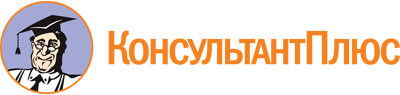 Указ Главы РБ от 06.09.2021 N УГ-473
(ред. от 15.08.2023)
"О реализации на территории Республики Башкортостан проектов инициативного бюджетирования, основанных на инициативах школьников, и по развитию сети предуниверсариев в муниципальных образованиях Республики Башкортостан"
(вместе с "Положением о совете по вопросам реализации проектов инициативного бюджетирования в области образования и науки", "Составом совета по вопросам реализации проектов инициативного бюджетирования в области образования и науки")Документ предоставлен КонсультантПлюс

www.consultant.ru

Дата сохранения: 05.11.2023
 6 сентября 2021 годаN УГ-473Список изменяющих документов(в ред. Указов Главы РБ от 06.05.2022 N УГ-276,от 29.07.2022 N УГ-520, от 11.04.2023 N УГ-264, от 15.08.2023 N УГ-691)КонсультантПлюс: примечание.Нумерация пунктов дана в соответствии с официальным текстом документа.Список изменяющих документов(в ред. Указов Главы РБ от 06.05.2022 N УГ-276,от 29.07.2022 N УГ-520, от 11.04.2023 N УГ-264)Забелин М.В.-Руководитель Администрации Главы Республики Башкортостан, председатель СоветаКазыханов Р.Р.-советник Главы Республики Башкортостан по вопросам науки на общественных началах, заместитель председателя СоветаМавлетбердин И.М.-первый заместитель министра образования и науки Республики Башкортостан, заместитель председателя СоветаБуренина И.В.-директор автономной некоммерческой организации "Управляющая компания научно-образовательного центра Республики Башкортостан", секретарь Совета (по согласованию)Бакиров З.З.-заместитель министра финансов Республики БашкортостанБаулин О.А.-ректор федерального государственного бюджетного образовательного учреждения высшего образования "Уфимский государственный нефтяной технический университет" (по согласованию)Гильванов Ф.Я.-исполняющий обязанности исполнительного директора Ассоциации "Совет муниципальных образований Республики Башкортостан" (по согласованию)Калугина Н.В.-первый заместитель министра финансов Республики БашкортостанКоземаслов Ю.А.-начальник Управления Главы Республики Башкортостан по взаимодействию с муниципальными образованиямиМиникеева Ж.В.-начальник отдела государственной политики в сфере общего образования Министерства образования и науки Республики БашкортостанПутенихин С.К.-начальник Экспертного управления Главы Республики БашкортостанТувалбаева А.Р.-заместитель начальника управления - заведующий отделом научно-образовательной политики Экспертного управления Главы Республики БашкортостанЯнгиров А.В.-ректор государственного автономного учреждения дополнительного профессионального образования Институт развития образования Республики Башкортостан